Le matériel d’école 2J’écris mes devoirs dans le cahier de texte ou dans l’agenda.J’écris avec un stylo plume  sur mon cahier.  Dans le classeur, il y a des intercalaires et des feuilles.Dans le stylo plume,  il y a une cartouche d’encre. Je lis les mots dans le dictionnaire 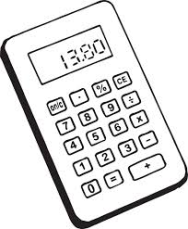 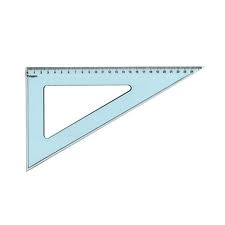 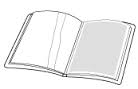 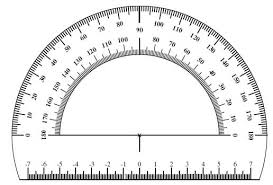 une calculatriceune équerreun porte vue   un lutinun rapporteurune calculatriceune équerreun porte vueun lutinun rapporteur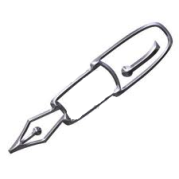 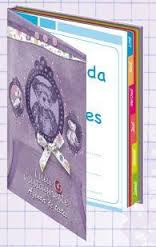 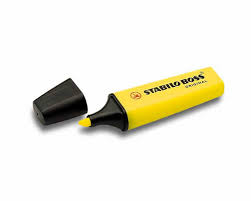 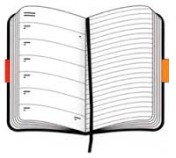 un stylo plumeun cahier de texteun surligneur un agendaun stylo plumeun cahier de texteun surligneur un agenda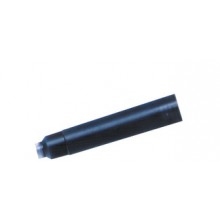 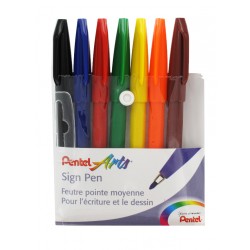 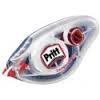 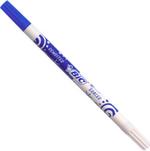 une cartouche des stylos feutresun effaceurun effaceurune cartouche des stylos feutresun effaceurun effaceur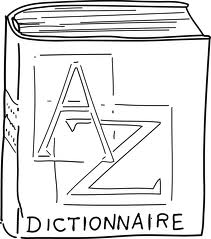 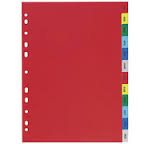 un dictionnaireun dictionnairedes intercalairesdes intercalairesun dictionnaireun dictionnairedes intercalairesdes intercalaires